اللجنة المعنية بمعايير الويبوالدورة الرابعةجنيف، من 12 إلى 16 مايو 2014مشروع جدول الأعمالوثيقة من إعداد الأمانةافتتاح الدورةانتخاب الرئيس ونائبيهاعتماد جدول الأعمالانظر هذه الوثيقة.قرار الدورة الرابعة والأربعين للجمعية العامة للويبو فيما يخص اللجنة المعنية بمعايير الويبو (اللجنة)انظر الوثيقة CWS/4/2.اقتراح بشأن توسيع أنشطة اللجنة لتشمل حق المؤلف في نطاق معيار الويبو ST.96انظر الوثيقة CWS/4/3.استبيان بشأن أنظمة ترقيم الطلبات وطلبات الأولوية التي استخدمتها مكاتب الملكية الصناعية في الماضيانظر الوثيقة CWS/4/4.مراجعة معيار الويبو ST.14انظر الوثيقة CWS/4/5.تقرير مرحلي عن إعداد المرفقين الخامس والسادس، ومراجعة معيار الويبو ST.96انظر الوثيقة CWS/4/6.معيار الويبو الجديد بشأن عرض قوائم تسلسل النوويدات والأحماض الأمينية باستخدام لغة الترميز الموسعة (XML)انظر الوثيقة CWS/4/7.تقرير مرحلي عن إعداد اقتراح لإنشاء معيار جديد للويبو بشأن تبادل مكاتب الملكية الصناعية للمعلومات الخاصة بالوضع القانوني للبراءاتانظر الوثيقة CWS/4/8.اقتراح بشأن مراجعة معيار الويبو ST.60انظر الوثيقة CWS/4/9.تقرير مرحلي عن إعداد توصيات بشأن الإدارة الإلكترونية لما يلي:(أ)	العلامات الصوتية لاعتمادها معيارا للويبو؛(ب)	وعلامات الحركة أو الوسائط المتعددة لاعتمادها معيارا للويبو.انظر الوثيقة CWS/4/10.حفظ الدراسات الاستقصائية المنشورة في دليل الويبو بشأن المعلومات والوثائق المتعلقة بالملكية الصناعية وتحديثهاانظر الوثيقة CWS/4/11.معلومات عن دخول الطلبات الدولية المنشورة بناء على معاهدة التعاون بشأن البراءات في المرحلة الوطنية (الإقليمية)انظر الوثيقة CWS/4/12.تقرير المكتب الدولي عن تقديم المشورة التقنية والمساعدة من أجل تكوين الكفاءات لدى مكاتب الملكية الصناعية بناء على ولاية اللجنةانظر الوثيقة CWS/4/13.النظر في برنامج عمل اللجنة وقائمة مهامهاانظر الوثيقة CWS/4/14.تبادل المعلومات: عروض عن أنشطة مكاتب الملكية الصناعية وخططها المتعلقة بمعايير الويبو التي تتناول لغة الترميز الموسعة (XML)ملخص الرئيساختتام الدورةيبدأ الاجتماع الافتتاحي يوم الاثنين 12 مايو 2014 في الساعة 10:00 صباحا في المقر الرئيسي للويبو وعنوانه: 34, chemin des Colombettes, Geneva (في قاعة المؤتمرات A).[نهاية الوثيقة]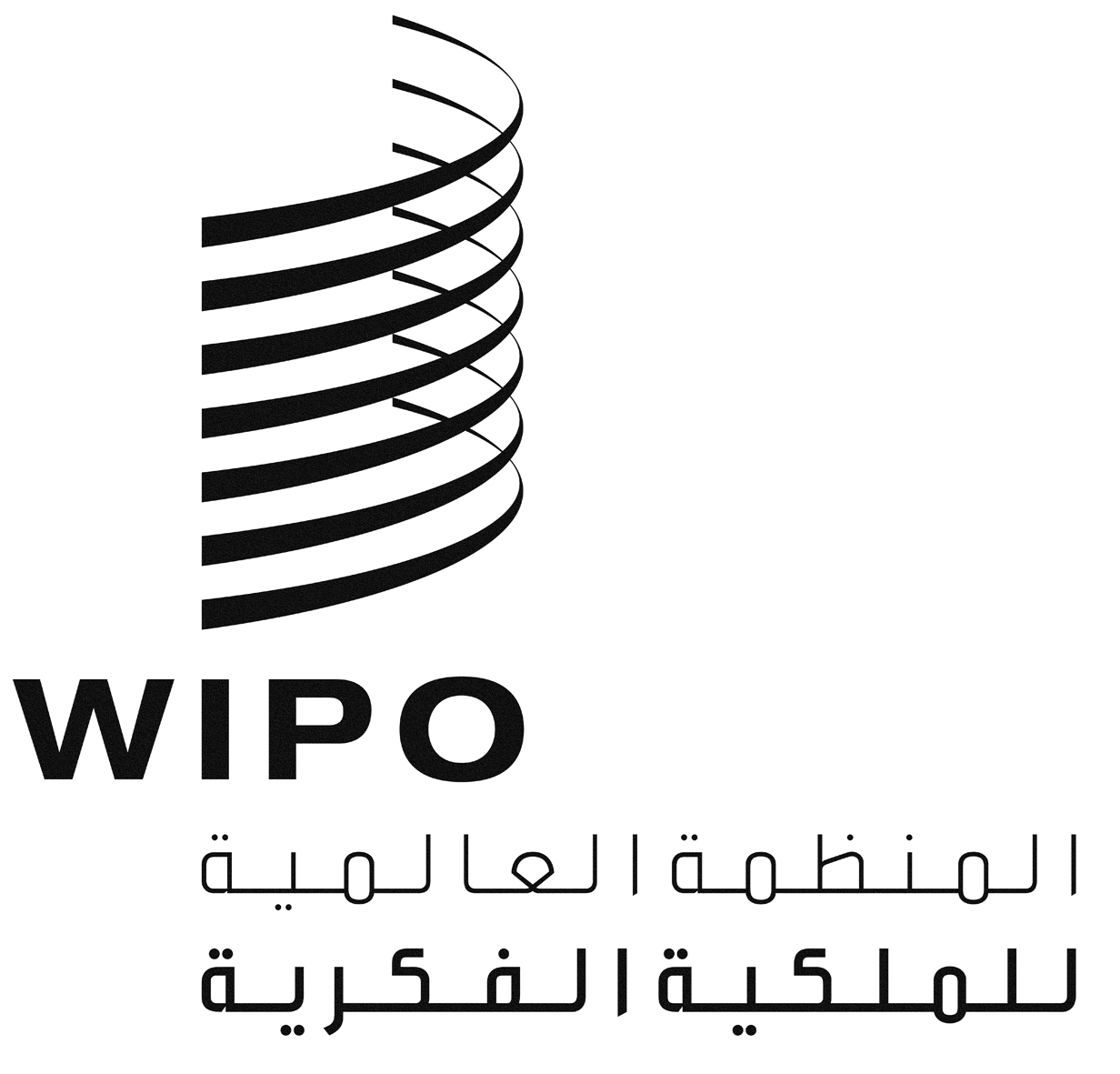 ACWS/4/1 PROV.CWS/4/1 PROV.CWS/4/1 PROV.الأصل: بالإنكليزيةالأصل: بالإنكليزيةالأصل: بالإنكليزيةالتاريخ: 17 يناير 2014التاريخ: 17 يناير 2014التاريخ: 17 يناير 2014